РОЗПОРЯДЖЕННЯМІСЬКОГО ГОЛОВИм. СумиЗ метою належної організації роботи експертів з республіки Польща (далі – іноземних експертів), забезпечення належних умов їх перебування у м. Суми у період з 9 по 11 травня 2019 року, на виконання рішення Сумської міської ради від 28 листопада 2018 року № 4154-МР «Про міську програму «Відкритий інформаційний простір м. Суми» на 2019-2021 роки, керуючись пунктом 20 частини четвертої статті 42 Закону України «Про місцеве самоврядування в Україні»:Визначити відповідальним за організацію роботи іноземних експертів під час проведення робочих зустрічей по обміну досвідом у рамках розробки Стратегії розвитку міста Суми до 2027 року та забезпечення належних умов їх перебування у м. Суми секретаря Сумської міської ради Баранова А.В.Затвердити кошторис витрат щодо організації роботи іноземних експертів під час проведення робочих зустрічей по обміну досвідом у рамках розробки Стратегії розвитку міста Суми до 2027 року та забезпечення належних умов їх перебування в м. Суми (додаток 1).Управлінню стратегічного розвитку міста Сумської міської ради (Кубрак О.М.) забезпечити:3.1. Організацію роботи іноземних експертів під час проведення робочих зустрічей по обміну досвідом у рамках розробки Стратегії розвитку міста Суми до 2027 року на весь термін перебування у м. Суми згідно з планом (додаток 2).Управлінню з господарських та загальних питань Сумської міської ради (Коцур М.В.) забезпечити:4.1. Транспортним засобом 09.05.2019 та 11.05.2019 для забезпечення трансферу з м. Харків до м. Суми, та з м. Суми до аеропорту в м. Харків.4.2. Сувенірною та промоційною продукцією для вручення іноземним експертам.Відділу бухгалтерського обліку та звітності Сумської міської ради (Костенко О.А.) забезпечити:5.1. Укладання договорів на оплату послуг з проживання та харчування на весь термін перебування іноземних експертів у м. Суми.5.2. Здійснення відповідних розрахунків згідно з кошторисом витрат (додаток 1) за рахунок бюджетних асигнувань, передбачених за КПКВК 0217693 «Інші заходи, пов’язані з економічною діяльністю».Департаменту комунікацій та інформаційної політики Сумської міської ради (Кохан А.І.) забезпечити висвітлення у ЗМІ інформації про роботу іноземних експертів під час проведення робочих зустрічей по обміну досвідом у рамках розробки Стратегії розвитку міста Суми до 2027 року.Організацію виконання даного розпорядження покласти на секретаря Сумської міської ради Баранова А.В.В.о. міського голови з виконавчої роботи		                А.В. БарановБасанець М.О. 701-574Розіслати: Кубрак О.М., Цилюрик В.В., Липовій С.А., Кохан А.І., Коцуру М.В., Баранову А.В.Начальник управління стратегічного розвитку міста                                           О.М. КубракНачальник правового управління				О.В. ЧайченкоНачальник відділу протокольної роботи та контролю						Л.В. МошаКошторис витрат щодо організації роботи іноземних експертівпід час проведення робочих зустрічей по обміну досвідом у рамках розробки Стратегії розвитку міста Суми до 2027 року та забезпечення належних умов їх перебування в м. Суми у період з 09 по 11 травня 2019 рокуЗаступник начальника відділу бухгалтерського обліку та звітності		                                     В.В. ЦилюрикНачальник управління стратегічногорозвитку міста                                                                                 О.М. КубракПлан-графік роботи  іноземних експертів під час проведення робочих зустрічей по обміну досвідом у рамках розробки Стратегії розвитку міста Суми до 2027 рокуна період перебування в м. Суми  з 09 по 11 травня 2019 рокуНачальник управління стратегічного розвитку міста	    О.М. Кубрак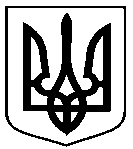 від     02.05.2019    №   152-РПро організацію роботи іноземних експертів під час проведення робочих зустрічей та забезпечення належних умов їх перебування у м. СумиДодаток 1до розпорядження міського головивід   02.05.2019         №  152-Р№ з/пСтатті витрат, передбаченіза КПКВК 0217693 «Інші заходи, пов’язані з економічною діяльністю»Розмір витрат, грн.1На виконання завдання 3.2.2. «Проведення робочих зустрічей по обміну досвідом» завдання 3.2. «Залучення іноземних експертів для обміну досвідом» підпрограми 3. «Зовнішні відносини Сумської міської ради та її виконавчого комітету» програми «Відкритий інформаційний простір м. Суми» на 2019-2021 роки», затвердженої рішенням Сумської міської ради від 28 листопада 2018 року № 4154 - МР1.1.Оплата послуг з проживання (зі сніданком) на час перебування іноземних експертів у м. Суми6205,221.2.Оплата послуг з харчування на час перебування іноземних експертів у м. Суми7500,00РАЗОМ13705,22Додаток 2до розпорядження міського головивід         02.05.2019      №  152-РЧасЗміст09.05.2019з 19:00 до 21:00Зустріч з керівництвом Сумської міської ради, ділова вечеря.10.05.2019з 08:20 до 12:00Організація роботи іноземних експертів на базі Центру надання адміністративних послуг у місті Суми, проведення робочої зустрічі по обміну досвідом з заступниками міського голови, керівниками структурних підрозділів виконавчого комітету Сумської міської ради, керівниками комунальних підприємств Сумської міської ради.10.05.2019з 14:00 до 18:00з 18:30 до 20:00з 20:00 до 22:00Організація роботи іноземних експертів на базі Конгрес-центру СумДУ, проведення робочих зустрічей, Workshop, майстер-класи із всіма цільовими групами (мешканці, представники бізнесу, громадські організації, експерти, науковці, тощо).Екскурсія по місту Суми за участі КУ Агенція промоції “Суми”Офіційна вечеря з міським головою та заступниками міського голови.11.05.2019з 09:00 до 12:00Проведення робочої зустрічі в управлінні стратегічного розвитку міста Сумської міської ради, підведення підсумків.